Перечень рекомендуемых мероприятий по улучшению условий трудаНаименование организации:  Федеральное государственное бюджетное образовательное учреждение высшего образования «Северо-Западный государственный медицинский университет имени И.И.Мечникова»  Министерства здравоохранения Российской Федерации  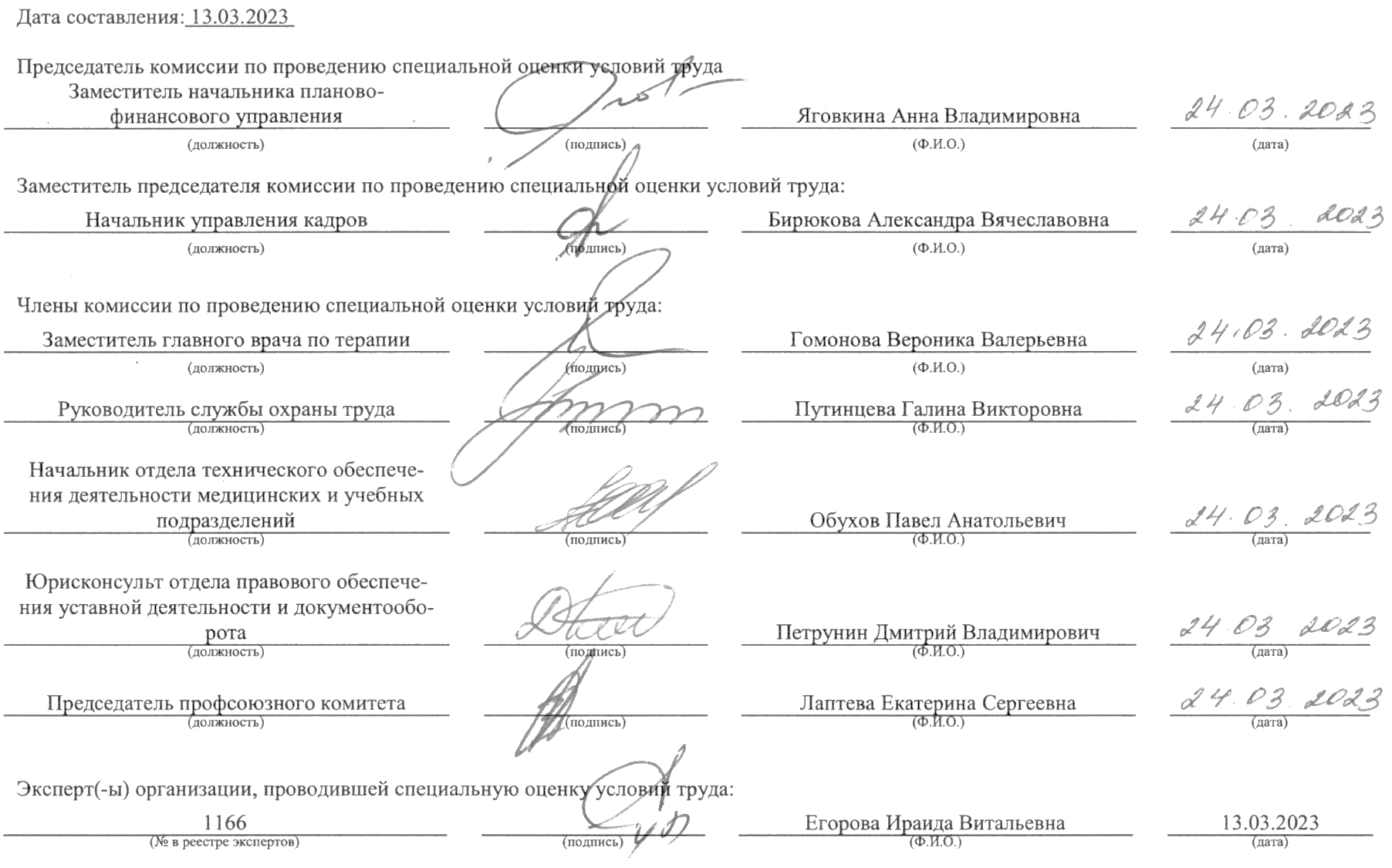 Наименование структурного подразделения, рабочего местаНаименование мероприятияЦель мероприятияСрок
выполненияСтруктурные подразделения, привлекаемые для выполненияОтметка о выполнении123456Отделение кардиохирургии с хирургическим лечением сложных нарушений ритма сердца и электростимуляции (рентгенохирургическими методами) (17-3)2015.565.1126. Врач-сердечно-сосудистый хирургХимический: Применение специальных сертифицированных средств индивидуальной защиты органов дыхания. Организовать рациональные режимы труда  и отдыха.Уменьшение времени контакта с вредными веществами. 2015.565.1126. Врач-сердечно-сосудистый хирургБиологический: Для профилактики возникновения инфекционных заболеваний соблюдать правила личной гигиены, соблюдать меры предосторожностиСнижение вредного воздействия биологического фактора 2015.565.1126. Врач-сердечно-сосудистый хирургНапряженность: Организовать рациональные режимы труда  и отдыхаСнижение напряженности трудового процесса 1032. Врач-сердечно-сосудистый хирургХимический: Применение специальных сертифицированных средств индивидуальной защиты органов дыхания. Организовать рациональные режимы труда  и отдыха.Уменьшение времени контакта с вредными веществами. 1032. Врач-сердечно-сосудистый хирургБиологический: Для профилактики возникновения инфекционных заболеваний соблюдать правила личной гигиены, соблюдать меры предосторожностиСнижение вредного воздействия биологического фактора 1032. Врач-сердечно-сосудистый хирургНапряженность: Организовать рациональные режимы труда  и отдыхаСнижение напряженности трудового процесса Отделение рентгенохирургических методов диагностики и лечения2015.565.1254А. Врач-кардиологНапряженность: Организовать рациональные режимы труда  и отдыхаСнижение напряженности трудового процесса 2015.565.1254А. Врач-кардиологХимический: Применение специальных сертифицированных средств индивидуальной защиты органов дыхания. Организовать рациональные режимы труда  и отдыха.Уменьшение времени контакта с вредными веществами. 2015.565.1254А. Врач-кардиологБиологический: Для профилактики возникновения инфекционных заболеваний соблюдать правила личной гигиены, соблюдать меры предосторожностиСнижение вредного воздействия биологического фактора 